Genesis
Genesis 1  Who God is.Genesis 2 Who we are.Genesis 3 and 4   The problem.Genesis 5 to the end of the Bible.  The solution.God does not waste his time!  He gets right to the point.Genesis 1 is the most brilliant theological treatise ever written by anyone.  (That and maybe John chapter 1.Genesis 1 and the Christian World View.If Genesis 1:1 is true, then animism, polytheism, pantheism, dualism, naturalism, deism, postmodernism and every other ism is false.Genesis 1:31  The creation is “very good.”World View:The perspective one uses to process and interpret information received about the world.  James W. Sire  “A world view is a set of presuppositions (ie. assumptions) which we hold about the basic makeup of our world.”  
James W. Sire, TheUniverse Next Door Qualities of a “good” world view:1.  It is “true”There is no virtue and there is very rarely an advantage in being wrong. “True” = consistent with reality.    Predictions made using that world view will agree with what we know and what we observe. The Correspondence Theory of Truth.  If a belief is in clear contradiction with well-established facts about the world, then it is not true.  2.   It successfully answers the important questions humans ask.What is the nature of God/the prime reality?What is the right thing to do?What is my value?What is my purpose in life?What is my relationship with the “prime reality?”Does God answer prayer?Why is there suffering?Why is there evil?What about death and judgment?3.  Those who ascribe to it are better human beings for having taken this as their world view.“Better” is easier to define than you might think.The Christian World View according to Genesis Ch 1-4:1. The physical world is:    a. real      b. created out of nothing (ex nihilo)    and    c. essentially good.2. There exists an unseen spiritual reality which is not limited to or defined by the physical reality.  Human beings have a spiritual aspect to their nature.3. The creator of both the physical and spiritual realm is the God who reveals himself in the Bible. 4. Human beings have both a physical and a spiritual nature, The spiritual nature is more essential as it is eternal.5. God is not easily defined but he can be characterized by certain qualities.  God is a person. God is love, God is just, God is holy, God is omniscient, omnipotent and omnipresent.6. Although all God’s creation, including the physical world is good, evil does exist.  Such evil is the result of freedom of will given to created beings and their subsequent decision to use that freedom to rebel--to “sin” 7. Because of God’s justice and his holiness, those who choose to rebel against him will ultimately be judged and separated from God for eternity.8. The solution to evil, to sin and its eternal consequences is provided by God through the atoning substitutionary sacrifice of Jesus Christ. All of this is found in Genesis 1-4Competing World Views (none of which are nearly as good in any of the three criteria of being true, answering the hard questions and making one a better person).Naturalism  Postmodernism: No World ViewDeismPantheismAnimism/PolytheismDualismThe Christian World View is true:The Universe is RealThe creation is good.Evil exists.Despite what Naturalists say, there is a spiritual reality.  For example, “I” exist.  Consciousness is not simply an epiphenomenon.Science and the Christian world view do not contradict.The Christian World View answers the hard questions:The Problem of Sin (the substitutionary death of Jesus)Romans 7:24,25The Problem of Suffering (compassion)Matthew 9:35-36   The Problem of Death1 Corinthians 15:54-56The Christian World View makes us better than we would be if we accepted any competing world view.Most of the benevolent work, even in Buddhist, Hindu and other countries is done by Christians.The story of Genesis is the story of God and it is the story of Abraham—salvation by faith.The story of Adam and Eve is the story of us.  We had everything.  God had just one command.Love and free will.Genesis Chapter One and CreationTheories about Genesis 1 and creation:A. Young Earth	1. Young, and scientific evidence supports this conclusion.  Problem: it is simply                  not true!!!!	2. Created with an appearance of age. Therefore scientists will discover an old                Earth.   Problem:  If true, then we deduce some uncomfortable conclusions.		a. How far away is that galaxy?		b. Dinosaurs and Trilobites etc. never lived.		c. Is God trying to trick us?    Who is to say.B.  Day/Age	Each “day” of Genesis One represents a stage/era over which God created the            earth in its present form.   Consistent with scientific data.	Problem:   This is not the natural interpretation of  “There was evening and there             was morning—the first day.”C.  Gap Theory	Posits a huge “gap” of time between Genesis 1:1 and Genesis 1:2.  At some point,             God recreated the earth over six days.	Problems:  This gap is very speculative.    Does it really solve the science problems?  Where is the evidence of this recreation?   Seems contrived.  Ockham’s Razor.D.  Framework Theory	The creation week is a literary convention, not intended to be chronological, but 	thematic.   Sees two triads of “days”  day 1-3 and 4-6.  God created the heavenly objects (1,4), God created the sea and the land (2,5) and God created life (3,6).  The purpose of this story is not to provide chronological information, but to show how Jehovah, not Baal or other pagan gods, is the creator of cosmos and of life.Bruce Waltke summarizes his own reflections on the literary genre of the passage:. . .it is a literary-artistic representation of the creation. To this we add the purpose, namely, to ground the covenant people's worship and life in the Creator, who transformed chaos into cosmos, and their ethics in his creative order.Problems:   In denying chronology it seems to deny a chief feature of the account.  If Genesis 1 is not historical, what about the rest of Genesis?E.  “Just a myth”	Problems:  Inconsistent with what we know of the rest of the Bible.  Also, how do            you explain the scientific quality of this myth?    More on this later.A quick summary of Genesis chapter one:a. God existed before the creation of the universeb. God created the universe:   “Let there be light”c. God created the earthd. God created lifee.  Last of all, God created mankindIn that orderMore detailGenesis 1 account from the perspective of one on the surface of the earthThe earth has been created and is spinning:  night and day  Day 1Water covered the earth and a very thick atmosphere formed  Day 2Later, as the earth cooled, land appeared out of the water.   Day 3Then life appeared on the earth   Day 3[That life dramatically changed the chemistry of the atmosphere from reducing to oxidizing]       Finally, the heavenly objects appeared in the sky   Day 4More advanced life forms; first in the water, later on the land   Day 5Even more advanced life forms.  Last of all human beings   Day 6Funny Story:   Katie and Dr. Quinn Medicine Woman.More on metaphorical days:There is that pesky “evening and morning—the first day.”  True, but be aware that this is a 2nd millennium BC Near Eastern document, not a 21st century Western document.Ancient Near Easterners were not linear, analytical thinkers!!!What does one propose God should have said?This is a theological, not a scientific document.   It (accurately) describes what God did, that he did it and even the order in which he did it.God:First, there was the Big Bang…Then galaxies formed.540 million years ago I decided it was time for the Cambrian Explosion.Later, I caused an age of the dinosaurs.  Why? So as to push along mammal evolution.[By the way, many point out a second creation account which contradicts the first.Genesis 2:4-25      A more detailed account of the 6th “day” by a different author (Elohim vs Adonai)]Is Genesis 1 a myth?Yes.  It is a true myth.Every ancient culture has a creation myth.The Babylonian creation myth:  Gods emerge from a divine swamp which had existed forever. These gods came out of the swamp in male and female pairs. As the younger gods appeared, they did battle with the older gods. In one battle, Marduk, the son of Ea (the earth God) attacked and killed the first god of all, Tiamat. He caught her in a net and crushed her skull. As the divine blood of Tiamat spilled to earth, the Babylonian creation myth claims that the blood and mud mixed and formed the first humans.Ancient Egyptian creation story:  The common creation myth of the Egyptians was that at the beginning the universe was filled with a primordial ocean called the Nun. The waters of the Nun were stagnant. Out of the limitless flood rose the primeval hill. This primeval hill eventually became the landmass of the earth. The priests of each of the great cult centers of  claimed that their city was the point where the landmass of the earth originated. Some believe the great pyramids at  represent the primeval hill. Greek creation story:   All the animals were originally formed by the gods Prometheus and Epimethius. These gods formed the animals from clay molds—analogous to the production of cast iron. Greek myth also includes the idea that Atlas holds the sky up above the earth on his shoulders, as well as the view that the sun rides across the sky each day in Apollo’s chariot. Japanese creation story:   Shinto scripture holds that two gods, Izanagi and Izanami, were given a gift of a spear adorned with jewels. At the time of this gift, the earth was a muddy chaos over which the gods had flung a bridge. Izanagi and Izanami went out on the celestial bridge and thrust their spear into the muddy chaos. They drew it back, all spattered with mud. Some of the mud fell from the spear to earth, and formed one of the Japanese islands. Then these two gods came and took up residence on this island. Out of their union the principal islands of  were created.Hindu creation story:   The first man, Manu, arrives on an earth devoid of animals. Out of a sacrifice Manu offered to the gods, the first woman was made. Manu lusted after the woman, so she changed into a cow. Manu changed himself into a bull, and their offspring were cattle. Next, the woman changed into a goat, and Manu changed himself into a he-goat—and so forth—until all the animals were created.A creation myth of the Native American Iroquois nation:    In the beginning there were two brothers, Enigorio and Enigohahetgea. One was good and one was evil. The former went about the world, furnishing it with gentle streams, fertile plains and good fruits. The latter followed him maliciously, creating rapids, thorns and deserts. Eventually Enigorio turned on his evil brother and crushed him into the earth, where he still lives, receiving the souls of the dead and existing as the author of evil.All this discussion of Genesis being a “true myth” presupposes the day/age theory.Is this a possible interpretation?Important theologians who considered the metaphorical “day” explanation to be likely:Philo  1st centuryOrigin early 3rd centuryAugustine early 5th centuryAugustine of Hippo (A.D. 354-430) discussed creation in five or six different places, speculating in various ways as to the meaning of the six days, but advocating mainly a position of instantaneous creation taking place in Genesis 1:1. In the City of  [68] he said, "What kind of days these were it is extremely difficult, or perhaps impossible for us to conceive."Thomas Aquinas 13th centuryTranslations of yom in the Old Testament1181 times as “day” (but with several different connotations of the word, some not being literal.  ex Isaiah 4:2 In that day, the Branch  of the Lord will be beautiful)67 times as “time”30 times as “today”18 times as “forever”10 times as “continuously”6 times as “age”4 times as “life”2 times as “perpetually”Conclusion:All the explanations of Genesis One have problems.  Two should be rejected.1. Young Earth—scientifically supported.             This position is scientifically untenable2. “Just a myth”  If so, it is a true myth, which implies it is inspired and not “just” a myth.     (Besides, there is all the evidence for the inspiration of the Bible which seems to preclude the “just a myth” claim as Jesus himself did not seem to think this was just a myth)3.  Creation with an appearance of age.   Theologically troubling, but who am I to say what God would do?   In principle does not contradict science.4. Metaphorical day/age theory.   There is that troubling “morning and evening”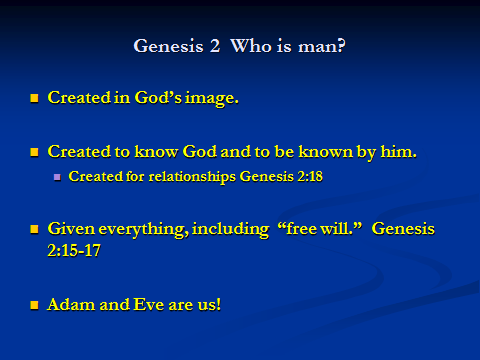 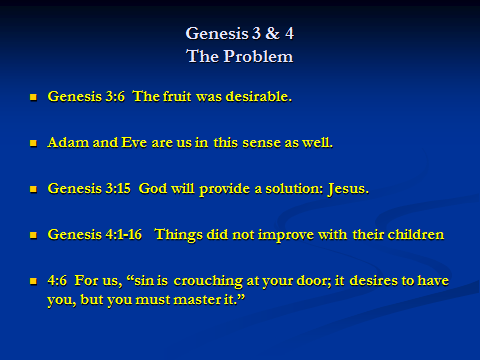 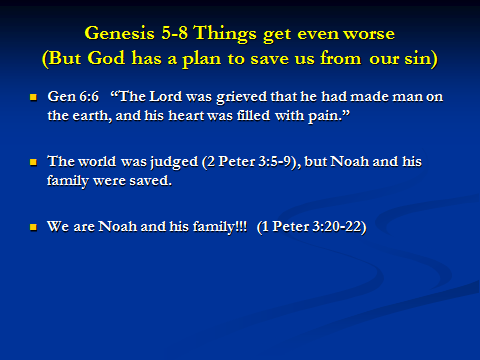 The FloodThe Flood  Genesis 6-8.   Another “true myth.”Theories:Just another unfounded myth.Worldwide flood.With a “scientific” explanationA unique and completely miraculous eventLocal flood1.  Flood Geology.    (The Genesis Flood by John Whitcomb and Henry Morris) 	Could a single flood lay down up to tens of thousands of feet of sediment?	Could a single event a few thousand years ago create the Grand Canyon?	Could this flood always put trilobytes below dinosaurs which are always below 	great mammals?	Can this explain “index fossils?”2.  Canopy Theory.    This is no more scientific that just saying the water was miraculous created and gotten rid of.   What would hold water above the earth?   Enough water to flood the earth by thousands of feet would also be enough to virtually completely block out the sun.3.  Water came from under the earth.  “Fountains of the deep.”4.  Local flood.     Q:  How did all that water rise so high for 150 days without spilling out to areas outside Mesopotamia?     Again, attempting to rationalize the flood creates more problem than it solves.As is written in 2 Peter 3:6-7, By water also the world of that time was deluged and destroyed. By the same word the present heavens and earth are reserved for fire, being kept for the day of judgment and destruction of ungodly men. Bible:   the flood occurred, not because of some natural law, but because of man’s sin. Genesis 6:6-8  “The Lord was grieved that he had made man on the earth, and his heart was filled with pain.” Cultures with a flood story:  HindusBurma (Myanmar)New GuineaAborigines of AustraliaNew ZealandIroquoiIncasAztecsGreeksBabyloniansSumeriansCeltsSumerians date dynasties before “the flood” and after “the flood”8 foot layer of mud below city of UrThe Gilgamesh Epic. Akkadia 2000 BCCommon elements:1.  The flood a judgment.2.  Massive or world wide in effect.3.  Some humans saved from this flood and repopulate the earth.[The Gilgamesh Epic has a family and their animals entering a boat to be saved from the flood. The Noah character in the Gilgamesh epic, Utnapishtim, sends out three birds to know when the flood had subsided.  He sends a dove and a swallow which did return, followed by a raven which did not return because it found a home. Once reaching dry land, Utnapishtim offered a sacrifice to the gods. There is much in the Gilgamesh Epic which is obvious myth, including many gods, and battles between those gods. On the other hand, the Genesis flood account has the feel of a real human story.]My conclusion:The flood, if it happened, was a dramatic, worldwide, miraculous event in which God judged the earth.But, to be honest, I accept this principally on faith in the inerrancy of the Bible—definitely NOT on science!!!!Question I hear all the time:Doesn’t the flood violate science?     Answer:   Of course it does!!!!    It was a miracle.Do we assume miracles do not happen?If so, then the flood did not happen, but that is a syllogism:  circular reasoning.Genesis Chapter One and CreationTheories about Genesis 1 and creation:A. Young Earth	1. Young, and scientific evidence supports this conclusion.  Problem: it is simply                  not true!!!!	2. Created with an appearance of age. Therefore scientists will discover an old                Earth.   Problem:  If true, then we deduce some uncomfortable conclusions.		a. How far away is that galaxy?		b. Dinosaurs and Trilobites etc. never lived.		c. Is God trying to trick us?    Who is to say.B.  Day/Age	Each “day” of Genesis One represents a stage/era over which God created the            earth in its present form.   Consistent with scientific data.	Problem:   This is not the natural interpretation of  “There was evening and there             was morning—the first day.”C.  Gap Theory	Posits a huge “gap” of time between Genesis 1:1 and Genesis 1:2.  At some point,             God recreated the earth over six days.	Problems:  This gap is very speculative.    Does it really solve the science problems?  Where is the evidence of this recreation?   Seems contrived.  Ockham’s Razor.D.  Framework Theory	The creation week is a literary convention, not intended to be chronological, but 	thematic.   Sees two triads of “days”  day 1-3 and 4-6.  God created the heavenly objects (1,4), God created the sea and the land (2,5) and God created life (3,6).  The purpose of this story is not to provide chronological information, but to show how Jehovah, not Baal or other pagan gods, is the creator of cosmos and of life.Bruce Waltke summarizes his own reflections on the literary genre of the passage:. . .it is a literary-artistic representation of the creation. To this we add the purpose, namely, to ground the covenant people's worship and life in the Creator, who transformed chaos into cosmos, and their ethics in his creative order.Problems:   In denying chronology it seems to deny a chief feature of the account.  If Genesis 1 is not historical, what about the rest of Genesis?E.  “Just a myth”	Problems:  Inconsistent with what we know of the rest of the Bible.  Also, how do            you explain the scientific quality of this myth?    More on this later.A quick summary of Genesis chapter one:a. God existed before the creation of the universeb. God created the universe:   “Let there be light”c. God created the earthd. God created lifee.  Last of all, God created mankindIn that orderMore detailGenesis 1 account from the perspective of one on the surface of the earthThe earth has been created and is spinning:  night and day  Day 1Water covered the earth and a very thick atmosphere formed  Day 2Later, as the earth cooled, land appeared out of the water.   Day 3Then life appeared on the earth   Day 3[That life dramatically changed the chemistry of the atmosphere from reducing to oxidizing]       Finally, the heavenly objects appeared in the sky   Day 4More advanced life forms; first in the water, later on the land   Day 5Even more advanced life forms.  Last of all human beings   Day 6Funny Story:   Katie and Dr. Quinn Medicine Woman.More on metaphorical days:There is that pesky “evening and morning—the first day.”  True, but be aware that this is a 2nd millennium BC Near Eastern document, not a 21st century Western document.Ancient Near Easterners were not linear, analytical thinkers!!!What does one propose God should have said?This is a theological, not a scientific document.   It (accurately) describes what God did, that he did it and even the order in which he did it.God:First, there was the Big Bang…Then galaxies formed.540 million years ago I decided it was time for the Cambrian Explosion.Later, I caused an age of the dinosaurs.  Why? So as to push along mammal evolution.[By the way, many point out a second creation account which contradicts the first.Genesis 2:4-25      A more detailed account of the 6th “day” by a different author (Elohim vs Adonai)]Is Genesis 1 a myth?Yes.  It is a true myth.Every ancient culture has a creation myth.The Babylonian creation myth:  Gods emerge from a divine swamp which had existed forever. These gods came out of the swamp in male and female pairs. As the younger gods appeared, they did battle with the older gods. In one battle, Marduk, the son of Ea (the earth God) attacked and killed the first god of all, Tiamat. He caught her in a net and crushed her skull. As the divine blood of Tiamat spilled to earth, the Babylonian creation myth claims that the blood and mud mixed and formed the first humans.Ancient Egyptian creation story:  The common creation myth of the Egyptians was that at the beginning the universe was filled with a primordial ocean called the Nun. The waters of the Nun were stagnant. Out of the limitless flood rose the primeval hill. This primeval hill eventually became the landmass of the earth. The priests of each of the great cult centers of  claimed that their city was the point where the landmass of the earth originated. Some believe the great pyramids at  represent the primeval hill. Greek creation story:   All the animals were originally formed by the gods Prometheus and Epimethius. These gods formed the animals from clay molds—analogous to the production of cast iron. Greek myth also includes the idea that Atlas holds the sky up above the earth on his shoulders, as well as the view that the sun rides across the sky each day in Apollo’s chariot. Japanese creation story:   Shinto scripture holds that two gods, Izanagi and Izanami, were given a gift of a spear adorned with jewels. At the time of this gift, the earth was a muddy chaos over which the gods had flung a bridge. Izanagi and Izanami went out on the celestial bridge and thrust their spear into the muddy chaos. They drew it back, all spattered with mud. Some of the mud fell from the spear to earth, and formed one of the Japanese islands. Then these two gods came and took up residence on this island. Out of their union the principal islands of  were created.Hindu creation story:   The first man, Manu, arrives on an earth devoid of animals. Out of a sacrifice Manu offered to the gods, the first woman was made. Manu lusted after the woman, so she changed into a cow. Manu changed himself into a bull, and their offspring were cattle. Next, the woman changed into a goat, and Manu changed himself into a he-goat—and so forth—until all the animals were created.A creation myth of the Native American Iroquois nation:    In the beginning there were two brothers, Enigorio and Enigohahetgea. One was good and one was evil. The former went about the world, furnishing it with gentle streams, fertile plains and good fruits. The latter followed him maliciously, creating rapids, thorns and deserts. Eventually Enigorio turned on his evil brother and crushed him into the earth, where he still lives, receiving the souls of the dead and existing as the author of evil.All this discussion of Genesis being a “true myth” presupposes the day/age theory.Is this a possible interpretation?Important theologians who considered the metaphorical “day” explanation to be likely:Philo  1st centuryOrigin early 3rd centuryAugustine early 5th centuryAugustine of Hippo (A.D. 354-430) discussed creation in five or six different places, speculating in various ways as to the meaning of the six days, but advocating mainly a position of instantaneous creation taking place in Genesis 1:1. In the City of  [68] he said, "What kind of days these were it is extremely difficult, or perhaps impossible for us to conceive."Thomas Aquinas 13th centuryTranslations of yom in the Old Testament1181 times as “day” (but with several different connotations of the word, some not being literal.  ex Isaiah 4:2 In that day, the Branch  of the Lord will be beautiful)67 times as “time”30 times as “today”18 times as “forever”10 times as “continuously”6 times as “age”4 times as “life”2 times as “perpetually”Conclusion:All the explanations of Genesis One have problems.  Two should be rejected.1. Young Earth—scientifically supported.             This position is scientifically untenable2. “Just a myth”  If so, it is a true myth, which implies it is inspired and not “just” a myth.     (Besides, there is all the evidence for the inspiration of the Bible which seems to preclude the “just a myth” claim as Jesus himself did not seem to think this was just a myth)3.  Creation with an appearance of age.   Theologically troubling, but who am I to say what God would do?   In principle does not contradict science.4. Metaphorical day/age theory.   There is that troubling “morning and evening”VI.  The FloodGoing to mostly skip this.   Partially because there is relatively little of positive apologetic value here.  Nevertheless the Christian Apologist needs to be able to field questions about the flood.The Flood  Genesis 6-8.   Another “true myth.”Just another unfounded myth.Worldwide flood.With a “scientific” explanationA unique and completely miraculous eventLocal flood1.  Flood Geology.    (The Genesis Flood by John Whitcomb and Henry Morris) 	Could a single flood lay down up to tens of thousands of feet of sediment?	Could a single event a few thousand years ago create the Grand Canyon?	Could this flood always put trilobytes below dinosaurs which are always below 	great mammals?	Can this explain “index fossils?”2.  Canopy Theory.    This is no more scientific that just saying the water was miraculous created and gotten rid of.   What would hold water above the earth?   Enough water to flood the earth by thousands of feet would also be enough to virtually completely block out the sun.3.  Water came from under the earth.  “Fountains of the deep.”4.  Local flood.     Q:  How did all that water rise so high for 150 days without spilling out to areas outside Mesopotamia?     Again, attempting to rationalize the flood creates more problem than it solves.As is written in 2 Peter 3:6-7, By water also the world of that time was deluged and destroyed. By the same word the present heavens and earth are reserved for fire, being kept for the day of judgment and destruction of ungodly men. Bible:   the flood occurred, not because of some natural law, but because of man’s sin. Genesis 6:6-8  “The Lord was grieved that he had made man on the earth, and his heart was filled with pain.” Cultures with a flood story:  HindusBurma (Myanmar)New GuineaAborigines of AustraliaNew ZealandIroquoiIncasAztecsGreeksBabyloniansSumeriansCeltsSumerians date dynasties before “the flood” and after “the flood”8 foot layer of mud below city of UrThe Gilgamesh Epic. Akkadia 2000 BCCommon elements:1.  The flood a judgment.2.  Massive or world wide in effect.3.  Some humans saved from this flood and repopulate the earth.[The Gilgamesh Epic has a family and their animals entering a boat to be saved from the flood. The Noah character in the Gilgamesh epic, Utnapishtim, sends out three birds to know when the flood had subsided.  He sends a dove and a swallow which did return, followed by a raven which did not return because it found a home. Once reaching dry land, Utnapishtim offered a sacrifice to the gods. There is much in the Gilgamesh Epic which is obvious myth, including many gods, and battles between those gods. On the other hand, the Genesis flood account has the feel of a real human story.]My conclusion:The flood, if it happened, was a dramatic, worldwide, miraculous event in which God judged the earth.But, to be honest, I accept this principally on faith in the inerrancy of the Bible—definitely NOT on science!!!!Question I hear all the time:Doesn’t the flood violate science?     Answer:   Of course it does!!!!    It was a miracle.Do we assume miracles do not happen?If so, then the flood did not happen, but that is a syllogism:  circular reasoning.Genesis:  Should reflect the world of Mesopotamia about 2000 BC, which is exactly what it does.a. Laban goes after, not his daughters, but the family gods.   Genesis 31:30  “Why did you steal my gods?”b. Ebla tablets (2200 BC) mention Terug, Nahor, Abram, Sarai.Etc…    1. Lot/Sodom and the league of five cities.     Evidence of the judgment of God and of a fulfilled miracle.What about Sodom and Gomorrah?  Bible: fairly well-watered, large citiesLot got the good land!League of5 cities: Sodom, Gomorrah, Admah, Zeboiim, Zoar (Genesis 14:2)Today:  SE corner of Dead Sea.  Total wasteland.Archaeologists about 2000 BC Dead Sea twice as large, much wetter.Evidence of intensive irrigation.Guess how many wadis contain ruins of cities?  Five!!  All destroyed about 2100 BC by fireLargest city Bab ed-Dhra   (presumably Sodom) 3 ft thick ashes.  Gomorah (Numeirah),  as thick as 7 ft. ashes.The graveyard .5 km from the city:  Burned from the top down!This makes the reality of final judgment more convicting.    It makes 2 Peter 2:6-10 come alive..